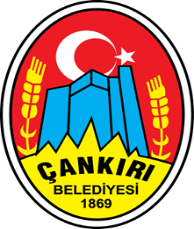 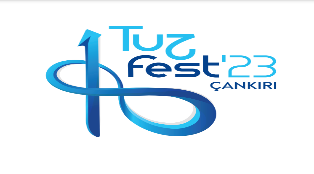 TUZ FESTİVALİ SANAYİ FUARI STANT BAŞVURU FORMUNOT: KARARLAR NİHAİDİR, YER DEĞİŞİKLİĞİ MÜMKÜN DEĞİLDİR.BAŞVURULAR ÇANKIRI BELEDİYESİNİN 3. KATINDA BULUNAN TUZFEST BÜROSUNA YAPILACAKTIR.KATILIM FORMLARINI ÇANKIRI BELEDİYESİ İNTERNET SAYFASINDAN VE TUZ FEST BÜROSUNDAN TEMİN EDEBİLİRSİNİZ.AD SOYADTC KİMLİK NUMARASITELEFON NUMARASIFİRMA İSMİBİLGİ NOTU